DIVISION 2 – EXISTING CONDITIONSSECTION 02 83 19.13 LEAD-BASED PAINT ABATEMENT – ENCAPSULATIONDECOMMISSIONING/REPURPOSING FIRING RANGES1.00	GENERAL REQUIREMENTS1.01	WORK INCLUDED - SUMMARYProvide labor, equipment and materials to complete encapsulation of lead-based paint work on walls and ceilings, AND the installation of new resinous floor coatings systems within the context of decommissioning and repurposing indoor spaces associated with firing/target ranges.  Relevant to site history, this specification includes detailed and specialized information for the removal by cleaning of lead containing dust and particulates.1.02	RELATED SECTIONSDrawings and general provisions of the Contract, including General and Supplementary Conditions and Division 01 Specification Sections, apply to this Section.Related Sections generally Specified elsewhere: Section 03 00 00 – ConcreteSection 03 30 00 – Cast In-Place ConcreteSection 03 01 00 – Concrete RehabilitationSection 03 39 00 – Concrete CuringSection 04 00 00 – MasonrySection 05 00 00 – MetalsSection 06 00 00 – Wood, Plastics and CompositeSection 09 90 00 – FinishesSection 09 67 23 – Floor Coating System – General PurposeReferences: Cited Standards, Guidance Documents and Guidelines are incorporated herein by reference and govern the work:ASTM E 1795-04 Standard Specification for Non-Reinforced Liquid Coating Encapsulation Products for Leaded Paint in Buildings, 2004ASTM E 1796-03(2011) Standard Guide for Selection and Use of Liquid Coating Encapsulation Products for Leaded Paint in BuildingsASTM D 4263-83 Standard Test Method for Indicating Moisture in Concrete by the Plastic Sheet MethodASTM F 1869-03 Standard Test Method for Measuring Moisture Vapor Emission Rate of Concrete Subfloor Using Anhydrous Calcium ChlorideASTM F 2170-18 Standard Test Method for Determining Relative Humidity in Concrete Floor Slabs Using in situ ProbesASTM E 84 Standard Test Method for Surface Burning Characteristics of Building Materials ASTM  D 4259 Abrading ConcreteASTM D 4258 Surface Cleaning Concrete for CoatingRequirements for Lead-Based Paint Activities in Target Housing and Child-Occupational Facilities:  40 CFR 745, U.S. Environmental Protection Agency (EPA) (1996)U.S. Department of Housing and Urban Development (HUD), Guidelines for the Evaluation and Control of Lead-Based Paint Hazards in Housing, Chapter 13 - Abatement by Encapsulation, And Chapter 14 – Cleaning.  2nd edition, July 2012Residential Lead-Based Paint Hazard Reduction Act of 1992 (Title X of the Housing and Community Development Act of 1992 (US Public Law 102-550), Section 1017, 42 U.S.C. 4852c) Lead Standard: 29 CFR 1910.1025 and 29 CFR 1926.62, U.S. Occupational Safety and Health Administration (OSHA) (1993)How Much Cleaning is Enough, National Center for Lead-Safe Housing.Steel Structures Painting Council (SSPC):SSPC-SP 1 - Solvent Cleaning.SSPC-SP 2 - Hand Tool CleaningSSPC-SP 3 - Power Tool Cleaning.SSPC-SP5/NACE No. 1, White Metal Blast Cleaning.SSPC-SP6/NACE No. 3, Commercial Blast Cleaning.SSPC-SP7/NACE No. 4, Brush-Off Blast Cleaning.SSPC-SP10/NACE No. 2, Near-White Blast CleaningSSPC-SP11, Power Tool Cleaning to Bare MetalSSPC-SP12/NACE No. 5, Surface Preparation and Cleaning of Metals by Waterjetting Prior to Recoating.SSPC-SP 13 / NACE No. 6 Surface Preparation for Concrete.South Coast Air Quality Management District (SCAQMD): Rule 1113 - Architectural CoatingsLead and Environmental Hazards Association (LEHA)ICRI Guideline 03732 – Selecting and Specifying Concrete Surface Preparation for Sealers, Coatings and Polymer OverlaysNotes to Users of this Document (e.g., Architects, Engineers, Designers and Consulting      Professionals that prepare scopes of work, project specifications):This specification is supplied in an exhaustive format with the intent of achieving as comprehensive inclusion of project factors as possible, including those associated with conditions typical of firing ranges.  Specifications for other special application/performance requirements may be produced upon request, or consultation can be provided by ICP/Fiberlock/APF (Arizona Polymer Flooring)/Masterworks subject-matter-expertsThe specifier is not obligated to utilize this specification in entirety, but instead is encouraged to adopt/adapt/apply those provisions which are applicable to specific projects.   The MASTERWORKS DESIGN+SPECIFICATION team of the ICP Building Solutions Group has prepared this overall specification. Users of this specification are strongly encouraged to engage the resources and industry expertise of Masterworks in customizing this specification:Web:  https://www.icpgroup.com/programs/masterworks Email:  masterworks@icpgroup.com Phone:  800-342-3755 or 978-623-9980Metric Conversions: Metric conversion, where used, is soft metric conversion1.03	  QUALITY ASSURANCEcoatings (encapsulants and floor finishes)Engineer, Owner’s Designee, or insufficient or excessive application  The party responsible for determining acceptance shall be determined in advance of coating application and notice given in writing to both General Contractor and Installer.  Epoxy Floor Pre-Project Meeting: Convene a pre-application meeting [2] [Two] weeks or more before start of application of floor coating (because of how firing range project is sequenced, preparation and encapsulation may/can already be underway).  Require attendance of parties directly affecting work of this section, including Contractor, Architect, Installler, and manufacturer's representative.  Review surface preparation, priming, application, curing, protection, and coordination with other work.ResponsibilitySurface Preparation:Installer shall Single Source Responsibility: Obtain coating system from a single manufacturer with 15+ years successful experience in manufacturing and specifying installation of the principal materials described in this section.  when  as an “or equal”designeeContractor Experience:  The installer shall be a firm or individual experienced in applying coatings, similar in material, design, and extent to those indicated for this Project.  Letter or Certificate provided directly by Approved Encapsulantmanufacturer stating that contractor (dedicated supervisor) has completed and satisfactorily demonstrated competent understanding of instructional training in , and specific use of the Approved .Qualifications for Epoxy Applicator:  Use applicator experienced in application of specified materials for a minimum of 5 years on projects of similar size and complexity.  Provide list of completed projects including project name and location, name of architect, name of material manufacturer, and approximate quantity of materials applied.The utilization of adequately trained workers is the sole responsibility of the Installer.  Sampling of Material:  If directed by Architect/Engineer, obtain test samples from material stored at the project site or source of supply (distributor or manufacturer). If directed by Architect/Engineer, oof each (as relevant to project) samplesnot as simulation of aspects such as. If directed by Architect/Engineer, p, protective finishIf directed by Architect/Engineer, p(or similar size) Pilot Application/Mock-Up:  If directed by Architect/Engineer, it may be determined necessary to provide a mock-up for evaluation of surface preparation techniques, validation of performance expectations, and anticipated application workmanship.  Prepare surfaces designated for verification of suitability of proposed surface preparation procedures  strictly in accord with coverage rate and dry film thickness proposed for project.  Do not proceed with work until pertinent project authority (By Owner, Client, Enforcement Authority, Architect or Engineer), approves the mock-up.1.04	SUBMITTALS conserve resourcesSubmit  technical data, safety data sheet (SDS) and label.   This is required for all products in this Specification including lead-specific cleaner, lead encapsulant, all components of selected epoxy floor system, and ancillary products (such as primers, foam, caulks and joint compounds).  Submit contact information for local representatives Approved manufacturer.   Manufacturer must have representation sufficiently knowledgeable that assistance is available and informative in order to resolve project and material-specific questions.  Enforcement Certification: Obtain and submit certification by authority having jurisdiction that encapsulation products are acceptable.Note that encapsulants must satisfy “most recent” ASTM E 1795 testing protocol as “most recent” edition is incorporated by name and/or reference in both HUD Guidelines and regulations promulgated by EPA.  Documentation that the encapsulant satisfies all 15 aspects of coating performance included in the ASTM E 1795 protocol shall be supplied only in the form of a test report from an independent and certified testing laboratory.   Test report shall indicate the minimum dry film thickness at which the encapsulant passes all requirements of ASTM E 1795, as application at a lower thickness (higher than recommended spread rate) is not considered lead abatement, and is therefore not fulfilling the project objectives.  In the following states, regulatory authorities have a state specific approval of encapsulant products by name and manufacturer:  MA, CT, NH, NY, MI, MN and OH.  When encapsulation project is located in any of these states, documentation of encapsulant acceptance in that state must be submitted.For any of these encapsulation requirements:  Manufacturer self-certification verbally, electronically or via written letter will not constitute an acceptable submittal.F (F).Maintenance Instructions:  Submit manufacturer's maintenance instructions, including maintenance procedures and materials, procedures for stain removal and surface repair, and recommended schedule for cleaningNotes Regarding Substitutions:	Bidders are encouraged to submit materials that meet the Basis of Design.  In order to have a material accepted as  for the work outlined herein the  must be received by the Architect/Engineer for evaluation and approval no less than 21 days prior to the original published bid date.  Approved alternative will be by Addendum only. Submittals circumventing this process will not be approved and will not be acceptable for inclusion in this project.  Alternative/substitution products considered in accordance with provisions of Section 01 60 00 specifications attached by consulting architects and engineers to the overall scope of this project.  Substitutions will only be considered for products manufactured by companies of primarily U.S. ownership, and when the proposed substitute product is “all or virtually” all manufactured in the United States (in accord with the Made in USA Standard of the Federal Trade Commission (FTC).  1.05	PRODUCT DELIVERY, STORAGE AND HANDLINGDeliver manufacturer's unopened containers to the work site. Packaging shall bear the manufacturer's name, label, and product number (as well as minimum information detailed at Section 2.01, Subsection C of this specification). Storage of materials:	Store only acceptable project materials on site.Store in suitable location convenient to progress of work.Comply with health and fire regulations.Storage temperature shall be between 40 F (4.5 C) and 90 F (32 C), or such other ambient temperature conditions as may be specifically recommended by product manufacturer. Encapsulants shall not be permitted to freeze on site, and delivery of encapsulant should be refused if freezing during transit is probable.  Regarding epoxy and freezing:  Do not subject material to freezing; do not apply material that has been subjected to freezing.  Material subjected to freezing shall be separated from inventory and destroyed by mixing all three components. The solid reacted product shall be disposed of in environmentally sound and regulatory compliant manner. Avoid storage directly in hot sun exposures.Keep containers tightly closed when not in use.Keep out of reach of children.Handling:  Dispose of water-based and solvent-based materials, encapsulant and supplemental products, as well as lead contamination removed in cleaning, in accordance with requirements of local authorities having jurisdiction.Verify that encapsulant and supplemental products are within acceptable shelf life, and do not utilize any product that is older than the maximum shelf life stated by the manufacturer.  Extra Materials:Furnish extra encapsulant materials in the quantities described below. Package with protective covering for storage and identify with labels describing contents. Deliver extra materials to Owner.Furnish Owner with an additional one percent of each material and color, but not less than 1 gal (3.8 l), pail (19 l),or 1 case, as appropriate and collectively agreed upon in advance of substantial completion.1.06	JOB CONDITIONS	A.	Environmental requirementsComply with manufacturer’s recommendations as to environmental conditions under which encapsulant coating systems can be applied.  Temperature:  At Application:  Surfaces to be encapsulated and ambient air temperature shall be between 45° F (7.2° C) and 100° F (38° C) (N.B. differing temperatures for epoxy below).  Do not apply lead-specific cleaner or encapsulants at temperatures beyond those limits stated in the manufacturer’s technical data sheet unless given written permission by the manufacturer.Epoxy Application:  Surfaces to be encapsulated and ambient air temperature shall be between 55° F (12° C) and 85° F (30° C).After Application:  Site temperature shall remain post-application within the manufacturer’s acceptable range for no less than specified in technical product information.For Epoxy system recommended:  Maintain room temperature between 50°F – 85°F (10°C - 30°C) for 48 hours before, during and 48 hours after installation, or until cured.Protect finished coating system during curing from traffic and chemical spillage.  Based on air & substrate temperature of 72ºF/22ºC. Foot Traffic:  Minimum of 24 hours.Light Traffic:  36-48 hoursFull Cure:  3 daysFluctuating Conditions:  When temperatures are expected to be consistently in the cooler segment of the acceptable range (<50 F), or temperatures are expected to fluctuate significantly, multiple thin applications with dry time in between is advisable versus a single application.  Supply of air movement may be recommended to aid curing when site conditions are minimal for application.Humidity:Ideal humidity for encapsulant application is 40-50% Relative Humidity (%RH).Humidity in excess of 70% RH will slow the drying and curing of encapsulant coatings.  Application of multiple thin coats, and/or supply of air movement may be recommended when site conditions are minimal for application.Do not apply encapsulant when the Relative Humidity is above 85% or when the Dew Point is closer than 5° degrees to the ambient air temperature.Protective Procedures for People and PropertySurface Protection/Prevention of Cross-Contamination:  Cover or otherwise protect finished work from activity of occupants and/or of other trades; and surfaces not being coated concurrently or not to be coated.	Do not apply encapsulants, paints, and coatings in areas where dust or other airborne particulate matter is being generated.  Avoid cross-contaminating encapsulation finished areas with airborne particulate from areas of surface preparation and demolition.  Such particulate may contain lead and other hazardous contaminants. Do not begin application of intermediate or final painting coats until work is sufficiently advanced that coatings will not be damaged by later construction operations.  Worker Safeguards:  Shall exceed activity-specific requirements as promulgated by OSHA and relevant local jurisdictions.  To include but not limited to:Provide adequate illumination and ventilation during application.  Utilities, including electric, water, heat and finished lighting to be supplied by General Contractor.Contractor is to ensure and document provision with and training for use of all necessary Personal Protective Equipment (PPE).  Manufacturer, Prime Contractor, and Owner shall bear no responsibility for failure of Installer to properly equip and train workers with PPE.Damage:  Each Contractor and Subcontractor shall be held responsible for and shall pay for all damage to or soiling of other work caused by its work or operations.Maintain adequate safeguards concerning the premises and the public from hazards associated with work of this Section.  Post "Wet Paint" signs at surfaces subject to contact.Ensure that site and on-site supplies are secured, locked, chocked, powered down and protected against accident, intrusion, vandalism, and curiosity.	Surface/Substrate Moisture:Do not apply encapsulants outdoors when precipitation can be reasonably expected to directly contact the curing film within 24 hours after application, when fog/mist is prevalent, and/or when temperatures are less than 5°F (3°C) above dew point.  Consult manufacturer regarding whether topical dampness (latent moisture tangible by touch) after wet cleaning or recent precipitation is acceptable at time of application, or if a completely dry substrate’s surface is required.  At no time should encapsulants be applied where significant topical moisture is present (such as droplets, “beading” water). Applicators are expected to account for slow-drying surface elements (such as shaded areas, hairline cracks, nail holes). Review carefully and comply with manufacturer’s permissible maximum moisture content (MC%) for product and substrate combinations where entrained substrate moisture could influence curing and performance, especially when trapped substrate moisture will attempt to escape or balance in future, such as when influenced by radiant heating/cooling cycles (or other similar causes of “vapor drive”.  Moisture content readings taken should be recorded in the applicator’s project log.  Maximum Moisture Content of Substrates:  When measured with an electronic moisture meter as follows:Concrete:  12 percent.Fiber-Cement Board:  12 percent.Masonry (Clay and CMUs):  12 percent.Wood:  15 percent.Portland Cement Plaster:  12 percent.Gypsum Board:  12 percent2.00	PRODUCTS2.01	MATERIALS (Basis of Design)LEADSAFE™ LEAD DUST CLEANER:  Product ID:  5496. Manufactured by FIBERLOCK, a brand of ICP Building Solutions Group; located at 150 Dascomb Road, Andover, MA. 01810.  (800-342-3755)  www.fiberlock.com	[or equal]Key Performance Attributes of Lead-Specific Cleaner:Active Ingredients:  Chelating Agents Does not contain TSP Trisodium Phosphate or have high phosphate contentVOC Content:  Zero.Flash Point:  Non-combustibleVapor Pressure:  20 mm Hg at 20°C (68°F)Specific Gravity:  1.069 grams/ml. at 20°C (68°F)Density:  8.92 at 20°C (68°F)Concentrate Formula Mixed 6-7 ounces per gallon waterpH as Concentrate:  5.0-6.2 Mildly AcidicpH in Use Solution: 6.0-7.0 Neutral RangeL-B-C® LEAD BARRIER COMPOUND – (TYPE III INTERIOR/EXTERIOR), Product ID:  5800-5 (Antique Linen), 5801-5 (Tintable White), 5802-5 (Black). Manufactured by FIBERLOCK, a brand of ICP Building Solutions Group; located at 150 Dascomb Road, Andover, MA. 01810.  (800-342-3755)  www.fiberlock.com	[or equal]Key Performance Attributes of EncapsulantExposure:  Interior/ExteriorDry Film Thickness Compliance to ASTM E 1795 (Interior Use):  7 mils DFTDry Film Thickness Compliance to ASTM E 1795 (Exterior Use):  7 mils DFTFinish:  MatteSpecular Gloss: 5.5° ± 1 @ 60°Volume Solids:  45.0% ± 2Weight Solids:  59.0% ± 2Viscosity @ 77°F:  95-120 KU @ 70°FMaximum VOC:  88 g/lFlame Spread (UL 723):  0Smoke Development (UL 723):  0  Contains FDA-approved Anti-Ingestant:  Yes (Bitrex®)Underwriter’s Laboratories (UL®):  Classified RESINOUS EPOXY FLOOR SYSTEMRF 1 - General Purpose Floor Coating: Description:  Two-coat, primer and finish, low VOC two-component epoxy coating for foot & wheeled traffic. UV resistant, easily cleaned.Primer:  ICP APF Epoxy 100 Description:  Two component, water-based, low VOC primer for prepared concrete.  	Apply in one [1] coat, 5 - 8 mils WFT (200-300 sq. ft/gallon).   Apply in complimentary color to finish coat.  Color:  __________.  Refer to APF color chart Finish Coat:  ICP APF Epoxy 400Description:  100% solids, two-component, epoxy coating Apply in one [1] coat, 12-14 mils WFT.  Apply in accordance with the published technical data.  Hardness:  Shore D (ASTM D2240) - 78.Elongation: (ASTM D638) – 11%Color:  Finish color, Battleship Gray, refer to APF Color Chart__________________________________Surface texture:  Smooth, unless otherwise specified by the Architect.  RF 2 - Performance polymer floor coating system:  Three coat, primer, intermediate, and finish coat.  Low VOC, high UV resistance.  Suitable for foot, wheeled, vehicle traffic.Primer:  ICP APF Epoxy 100 Description:  Two component, water-based, low VOC primer for prepared concrete.  	Apply in one [1] coat, 5 - 8 mils WFT (200-300 sq. ft/gallon).   Apply in complimentary color to finish coat.  Color: _______________ Refer to APF color chart Intermediate:  ICP APF Epoxy 400Description:  100% solids, two-component, epoxy coating Apply in one [1] coat, 12-14 mils WFT.  Apply in accordance with the published technical data.  Hardness:  Shore D (ASTM D2240) - 78.Elongation: (ASTM D638) – 11%Color:  Finish color, Battleship Gray, refer to APF Color Chart__________________________________Surface texture:  Smooth, unless otherwise specified by the Architect.Finish:  ICP APF Polyurea 7500Description:  Ultra-high solids, polyaspartic coating system.  Very high resistance to UV degradation.  Apply in one [1] coat, 8-10 mils WFT.  Do not exceed 10 mils WFT in single application. Gloss:  60º  - 95Taber Abrasion: 1000 gm/1000 cyc., CS17 wheel – 36 mg lossColor:  Finish color, refer to APF Color Chart__________________________________Surface texture:  Smooth, unless otherwise specified by the Architect.  C.	Specific surface preparation products may be incorporated into a project specific system.  Encapsulant and supplementary product systems shall be applied in accordance with manufacturer’s instructions and these specification documents.  Unless an alternative product is submitted to the Architect/Engineer and deemed acceptable (see Section 1.04, Notes “a-d” of this specification), supplementary materials (topcoats, primers, foam) only of type and from a source recommended by the manufacturer (of the encapsulant) shall be used.D.	Ensure the following information is present and legible on labels of containers of cleaner, encapsulant, epoxy floor system, and all supplementary products:Product name, and type (description).Batch Number Manufacture date.Product SKUColor number/identification2.02	COLORS																Colors shall be selected by the Architect/Engineer/Owner’s Agent from Manufacturer’s standard palette of not less than 3 standard solid colors.  (Also, see 1.04, subsection G Submittals). Clear encapsulants for lead-based paint are not acceptable.  Current minimum performance standards (E.g., requirements of ASTM E 1795) preclude any viable clear lead encapsulants.  For guidance on management of lead-containing substrates with minimal appearance alteration, contact the encapsulant manufacturer for alternatives to this specification.Custom Colors (for finishes such as epoxy floor coatings and/or encapsulant):  Custom colors may be required by the Owner or Architect/Engineer for aesthetic and/or historic/preservation concerns.  Evaluation and approval of custom color submittals shall be conducted in accord with directions on color selection, test areas and sampling delineated in Section 1.Encapsulants - Pastel Colors:  Some encapsulant manufacturers can provide products which may be ready-to-use as white, and which also may be tinted from white to pastel colors.  When this capability is available:	Tinting to pastel colors shall be executed only by the manufacturer or a distributor authorized to tint the encapsulant.No more than 2 ounces of tint per gallon may be added to the encapsulant, unless expressly instructed in writing in advance by the manufacturer.Tints added must be specifically recommended by the manufacturer (generic type, pigment strength, and tint manufacturer’s brand). Field tinting is never permitted, unless expressly instructed in writing in advance by the manufacturer.Encapsulants - Deeper Than Pastel Colors: may only be supplied directly from the manufacturer.The required performance warranty, as well as any performance expectation, suitability for use, or similar, will be invalidated by unauthorized tinting of the encapsulant or epoxy coatings, and results in the installer being in abrogation of responsibility for adherence to this specification.    MIXINGAccomplish job mixing and application only when acceptable to the Architect/Engineer.Mix components only in containers furnished or approved in writing by the Manufacturer.Lead Dust cleaner solution preparation (Based on product listed in Basis of Design section above):Contractor is expected to use a concentrated product, and either mix on site, or mix in shop and bring to the site ready-to-use.Contractor may choose a ready-to-use product, but under the not to exceed provisions of this project, the additional cost will not be compensated.Contractor will be provided with a source of clean water.Contractor is expected to clearly label ALL containers of both concentrated and use-dilution solutions with secondary use labels provided by the manufacturer.Handwriting with marker on trigger and compression/pump-up spray containers will not be acceptable.  When secondary use labels mar r otherwise become illegible, then replacements will be sourced from the cleaning solution manufacturer.Dilute 6-7 oz. of concentrate per gallon of water. Per basis of design specified product:  (One 32 oz. bottle will make 5 gallons) (One gallon will make 20 gallons). One gallon of diluted product will clean approximately 600-700 square feet of hard, non-porous surfaces and rough uncoated surfaces with low porosity.To improve performance of cleaning chemistry, use warm water when mixing the solution and allow the product to sit for 10 minutes prior to cleaning.Mix encapsulant thoroughly, preferably with an electric drill mounted device designed for blending liquid coatings. When a clear liquid is present in the headspace when container is opened, installer is to consider that liquid an integral part of the product, and such liquid must be mixed in completely (unless the encapsulant manufacturer expressly instructs otherwise)/ Thinning or diluting of the encapsulant is not permitted, unless expressly instructed in writing in advance by the manufacturer.Mix and apply all epoxy materials in strict accordance with Manufacturer's published technical instructions.  Do not add thinners to materials of the epoxy system.  No thinners shall be approved or allowed unless specifically recommended in the Manufacturer's published technical instructions3.	EXECUTION3.01	LEAD CONTAMINATION CLEANING AND PRE-APPLICATION EXAMINATIONSWORK AREA PREPARATIONWORK AREA PREPARATION FOR CLEANING, EPOXY PREPARATION & ENCAPSULATIONLead-services subcontractor shall take possession of work area, and isolate work area within scope from adjacent areas.  Isolation will require multi-stage decontamination as required by pertinent ordinances and regulatory authority in effect, but at a minimum ingress and egress will incorporate pressure differential, tack mats, and don/doff protocols for personal protective clothing & equipment control.  Allowing for site-specific variations negotiated by all parties, contractor shall be responsible for securing a physical boundary that limits access to unauthorized personnel.Warning signage shall be implemented as required by pertinent ordinances and regulatory authority in effect, but at a minimum Provide warning signs at approaches to lead control areas; Locate signs at such a distance that personnel may read the sign and take the necessary precautions before entering the area; and, Signs shall comply with the requirements of 29 CFR 1926.62.Establish critical barriers with negative and positive pressure differentials.  Positive pressure may be used to protect addressed (cleaned, encapsulated) areas from still contaminated spaces.  Negative pressure containment shall be implemented as required by pertinent ordinances and regulatory authority in effect, but at a minimum negative pressure will be sufficient that small ruptures in critical barriers (such as 6 mil polyethylene sheeting) does not result in release of particulates, gases, liquids, or solids into surrounding spaces. Shut down, lock out, and isolate HVAC systems that supply, exhaust, or pass through the lead control areas.  Seal intake and exhaust vents in the lead control area with 6 mil plastic sheet and tape.  Seal seams in HVAC components that pass through the lead control area.  Provide temporary HVAC system for areas in which HVAC has been shut down outside the lead control area.   Provide Eye Wash Station:  Where eyes may be exposed to injurious corrosive materials, suitable facilities for quick drenching or flushing of the eyes shall be provided within the work area.	Remove hardware and hardware accessories, plates, machined surfaces, lighting fixtures, and similar items in place that are not to be painted, or provide surface applied protection prior to surface preparation and painting.  Remove these items if necessary for complete painting of the items and adjacent surfaces.  Following completion of painting operations in each space or area, have items reinstalled by workers skilled in the trades involved.PAINT REMOVAL AND OTHER POTENTIALLY PARTICULATE GENERATING ACTIVITY FOR FLOORThe performance of an epoxy floor system typically is predicated on removal of all pre-existing paints, and preparation of the concrete to a profile best to receive the epoxy flooring system.Paint removal on a firing range floor is anticipated to generate lead-containing particulate, especially with actions such as grinding that may be necessary.  Rather than engage in specialized lead dust removal more than once, it is recommended that the project sequence place as much preparation of the floor for epoxy prior to lead cleaning.  However, the installation of the epoxy should be scheduled after cleaning and encapsulation operations.EXAMINATION FOR EPOXY FLOOR APPLICATIONExamine surfaces to receive APF Polyurea finish system.  Notify Architect if surfaces are not acceptable.  Do not begin surface preparation or application until unacceptable conditions have been corrected. Application of APF Polyurea finish system can be applied over concrete less than 30 days old with use of Approved liquid-applied, moisture/vapor retarding system.  Consult Technical Service prior to application when concrete has not cured for 30 days.Do not apply epoxy floor systems to asphaltic or bitumen membranes, glazed or vitrified brick and tile, soft wood, aluminum, copper or fiberglass reinforced polyester/vinyl ester composites. SURFACE PREPARATION FOR EPOXY FLOOR APPLICATIONPrepare concrete surfaces in accordance with manufacturer's instructions and ASTM D 4258.  Remove dirt, oil, grease, wax, laitance, curing compounds, water-soluble concrete hardeners, and other surface contaminants.Remove sealers, finishes, and paints.Remove unsound concrete by scarifying, sand blasting, shot blasting, or similar methods. Contractors are to avoid high pressure water blasting or similar methods due to probable difficulty capturing, collecting and disposal of wastewater and rinsate containing lead.Mechanical Surface Preparation:Mechanically abrade concrete surface in accordance with manufacturer's instructions.Leave concrete surface with an aggressive texture.Remove concrete dust.Conform to ASTM D 4259.Surface profile shall conform to IRCI Guideline 03732.CSP 3-5 for 10-30 mil systems.Chemical surface preparation (acid etching) is unacceptable and will void Manufacturer’s warrantySurface Preparation for floor control jointsProvide repair and treatment of control joints and surface cracks utilizing manufacturer’s standard materials and installation details.Repair and fill routed cracks.  Apply flexible paste intended for this purpose.  Use only in accordance with the Manufacturer’s published technical data.GENERAL BEST PRACTICES FOR CLEANING HAZARDOUS SUBSTANCE CONTAMINATIONAs recommended by HUD in the HUD Guidelines, a three-phase, vacuum-wet cleaning-vacuum cycle is recommended for high-dust jobs with some rough or porous surfaces.   This specification requires this three-phase approach to cleaning, and the wet cleaning phase will require the “three bucket” method described herein.Unless noted otherwise, a best practice requirement of this Specification shall be that when cleaning a designated space (e.g., a room interior), start with the highest overhead surfaces and work down high-to-low cleaning vertical surfaces to the floor.Unless noted otherwise, a best practice requirement is, when practical, to work from the cleanest areas to the dirtiest areas to minimize spreading lead-contaminated dust to clean areas.  Unless noted otherwise, a best practice requirement is when cleaning to follow what has been colloquially called the process of  “ceiling to floor and out the door”, or restated: when practical, to work backwards from farthest point in a space towards the main entrance/egress to minimize spreading lead-contaminated dust and compromising cleaning efficacy.           Unless noted otherwise, a best practice requirement is to carefully dry clean easily removable particulate and soils, likely containing lead and/or other contaminants, prior to wet cleaning methods.  At no time will dry cleaning in the spaces addressed by this specification be considered sufficient without the wet cleaning methods described herein with lead-specific cleaner chemistry and techniques.    Unless noted otherwise, carpets and other difficult to clean (porous, soft) surfaces will be removed and discarded as contaminated.INITIAL PARTICULATE REMOVALClean all vertical and overhead surfaces with a vacuum cleaner equipped with a High Efficiency Particulate Air Filter (HEPA) or an equivalent high efficiency filter.  In the course of vertical surface cleaning, horizontal surfaces above floor level (such as the top of HVAC ducts) will be given attention and scrutiny including brushing accumulated dust, particulates and soil down to the floors for proper cleanup and waste collection.  Those pre-cleaned horizontal surfaces above floor level will then be HEPA vacuumed as all other surfaces.Be sure to clean dust traps such as windows, radiators, air vents/registers and ceiling fans. Address floors after vacuuming of vertical and overhead surfaces.  Sweep floor of larger particulate, followed by HEPA-vacuum.      When practical, work from the cleanest areas to the dirtiest areas to minimize spreading lead-contaminated dust to clean areas.      Do not open or change the filters and bags inside the containment. Always follow the manufacturer’s instructions for routine maintenance, cleaning and filter changing.  Contractor shall verify that entire device is achieving HEPA filtration by evaluation methods recommended by equipment manufacturer (e.g., DOP test).  HEPA filters in a device do not automatically ensure HEPA performance as unseated filters, internal damage, filters approaching collection capacity, and many causes can result in pressure drop, or filter blow-by, and similar unacceptable circumstances.  WET CLEANINGDuring wet cleaning:   Replace rags, wipes, sponges, microfiber cloths and mops frequently.Replace cleaning solution and rinse water when dirty.Do not use a high-phosphate detergent (such as TSP Trisodium Phosphate).Pre-spray with prepared lead cleaner solution, but do not allow to dry. Only pre-spray as far ahead of physical cleaning activity as personnel resources and drying conditions together dictate.  Prespray with a pump-up, compression type sprayer to target cleaning solution activity in a controlled manner that minimizes runoff.  Use a foaming tip or similar to generate some foaming that extends contact time on vertical and overhead surfaces.  Use a “three-bucket” system for all lead-dust cleaning activity.Fill one bucket with a cleaning solution.Fill the second bucket with rinse water.Leave the third bucket empty.Or use a three-chamber bucket	Put cleaning implement (e.g., mop, rag, sponge) into the bucket of cleaning solution, then wring out excess into empty bucket. Clean a small section and rinse in the rinse bucket. Wring out excess into empty bucket.Repeat until entire surface is clean. Rinse with clean water from pressure sprayer, and wipe/mop with a new clean implementDispose of wastewater and soiled implements properly.FINAL WET CLEANING:  Because the projects covered by this specification are inherently “high-dust” (see HUD) Guidelines), another/FINAL wet cleaning is required for horizontal surfaces, but this is not required to use the three bucket method.   	DEGREASING WHEN NECESSARY:If necessary, oil, grease and similar surface hydrophobic surface  contamination should be removed with any manufacturer-approved degreasing surface cleaner which is free-rinsing and does not require a neutralizer.  Rinse surfaces with clean water. Avoid uncontrolled release of rinsate beyond the work area, as it may contain lead.  Jurisdictional regulations for management of rinsate (collection and disposal of waste liquids) can vary, and project-specific requirements are the responsibility of the installer.On representative surfaces, perform a "water-break" test to determine if traces of oil, grease and similar hydrophobic contaminants are still present.  Wet a portion of the surface with clean water by splashing to induce runoff in a sheeting action.  If water "beads", oil and/or grease is still present, and the washing and/or rinsing procedure must be repeated.Water-break tests can be difficult for architectural elements involving complex geometry, including acute angles, undercuts and overhangs.  Examine such areas carefully by eye and touch to detect whether hydrophobic residues remain present.POST WET-CLEANING HEPA VACUUMAllow at least one hour prior to vacuuming after wet cleaning.  Surfaces may be damp to the touch, but should not be visibly wet such as bead-like droplets.HEPA-vacuum all surfaces before proceeding to encapsulation.  Arrange for on-site representative to visually inspect and approve each space in the interim between lead dust cleaning and encapsulation.  POST-CLEANING VERIFICATIONThis specification adheres to HUD Guidelines which state concerning verification of lead-dust cleaning:  Repeat cleaning and clearance (or cleaning verification), if necessary. Continue cleaning verification until the work area passes. If the work area fails, repeat cleaning of all of the surfaces that failed and all other surfaces represented by the surfaces that failed.The cost of repeated cleaning after failing to pass clearance or cleaning verification should be borne by the contractor, not the owner, as a matter of the job specification.“Cleaning is the process of removing visible dust and debris and dust particles too small to be seen by the naked eye”.  Restated:  Cleaning shall not be limited to visual contamination, but must address invisible lead present, with a minimum goal of achieving no more than 200 micrograms per sq. ft.PRE-ENCAPSULATION VISUAL INSPECTIONAfter cleaning and cleaning verification, visually examine vertical and overhead surfaces to be encapsulated. The purpose of the visual inspection is to evaluate existing surface conditions and determine how to properly encapsulate in accordance with this Specification. If the surface cannot be put into an acceptable condition, as described within this Specification for the particular substrate type and/or surface conditions, do not encapsulate.Examine surfaces scheduled to receive encapsulant for conditions that will adversely affect execution, permanence or quality of work and which cannot be put into an acceptable condition through preparatory work as included in 3.02. PREPARATION OF SURFACES.Notify Owner’s agent immediately upon determination that surfaces scheduled to receive encapsulant are unacceptable for proper adhesion or subsequent performance. If substrate preparation is the responsibility of another installer, notify Owner’s agent of unsatisfactory preparation before proceeding.  Do not proceed with surface preparation or encapsulant application until conditions are suitable. Work should commence only after conditions have been corrected and approved by all parties, otherwise application of coatings will be considered as an acceptance of surface conditions.Do not proceed with surface preparation and application without first consulting with federal, state and local authorities for specific work practice guidelines and safety procedure information for that jurisdiction.  During the visual inspection of surfaces, direct special attention to doors, windows and other surfaces that may receive repeated friction or wear from ordinary operation.  Components of doors and windows that do not receive friction and abrasion during ordinary operation (e.g., casing, muntins, mullions, jalousies) may be encapsulated in accordance with this Specification for the particular substrate type and/or surface conditions.Avoid encapsulating surfaces that may receive repeated friction or wear from ordinary operation, unless it is possible to prepare the surface in a manner that eliminates the source of the friction or wear.  Paint can be removed from the edges of a door or window by sanding or planing the edges within a contained area that has been properly constructed per HUD, EPA and OSHA rules and regulations for the control of lead-containing dust.   Such a temporary containment area shall be constructed with negative pressure, HEPA filtration, and decontamination at entrance/exits as required by the project jurisdiction.  Paint on friction surfaces can be removed in a non-dust generating manner by using a chemical paint remover such as Fiberlock brand Piranha® or NexStrip™ chemical removers. The surfaces of a door that are frequently abraded include, but are not limited to the doorstop, threshold, and limited surface area of the door, which meets these surfaces during ordinary operation.  Additional options for door systems:Rubber pads may be used to eliminate contact between doors and doorstops where practicable. The plumb of door systems may also be altered to ensure the only impact is strictly between the striker and strike plate. The surfaces of a window that are frequently abraded include, but are not limited to the channels, sash edges, top rails, meeting rails, etc.  Additional options for window systems:Vinyl inserts or similar barriers can also be attached to the friction surfaces of a window.  Casement and louver/jalousie window systems have components that move into contact, but generally without significant impact force or friction, and as such may be encapsulated. Rubber pads may be used to eliminate contact between window elements where practicable. Operational window shutters can be addressed similar to door systems.  Impact points should have paint removed, then impact and non-impact areas (such as jalousies) can be encapsulated.NOTE ON 3.01, B:  The surface assessment procedures described herein may differ across states and provinces.  Project sponsorship and funding may also trigger specific preferred surface assessment metrics, such as projects involving the U.S. Department of Housing and Urban Development (HUD).  Requirements regarding who may conduct surface assessment such as described in 3.01 B (below), as well as documentation requirements, can also vary per jurisdiction.  Always check with local authorities for specific surface assessment requirements.PRE-WORK SURFACE ASSESSMENTS:  When decommissioning a firing range, at this stage of abatement, an extensive cleaning has just been completed which involved physical contact with presumably all surfaces.  Typically, this will render the adhesion tape test and encapsulant patch test a formality.  The Architect, Engineer or Owner may choose for this reason to waive one or both of these assessments.  However, note that upon drying the cleaned paint systems can behave differently, so post-cleaning observation and evaluation of adequate thoroughness is recommended.  ADHESION TAPE TEST:  Description:  Following the visual inspection, use the procedure outlined below to perform an adhesion tape test on representative areas. A tape test involves the application of pressure sensitive tape to the paint system, then removing the tape and measuring the paint removed by the tape, if any.  Surfaces to be evaluated should be appropriately clean, dry and sound as if prepared for encapsulationPurpose:   The purpose of the adhesion tape test is to determine the intercoat adhesion of the existing paint system.Tools Required:Tape:  two (2”) inch wide, pressure sensitive adhesive clear tape.  Recommended: 3M 600 or equivalent.Not recommended: duct tape, opaque packing tapePencil with rubber eraser.Resealable plastic storage bagsPermanent MarkerConducting Adhesion Tape Test:  Apply a 6 - 10” strip of pressure sensitive adhesive tape.  Burnish the tape down on surface with the rubber eraser end of a pencil. After 90 seconds, remove (do not yank) the tape by pulling smoothly and slowly back upon itself at as close to a 180° angle as possible.        Evaluation of Adhesion Tape Test:If more than a square inch of paint is removed along with the tape, the inter-coat adhesion of the existing paint system is poor and surface preparation (i.e. wet sanding, scraping, cleaning, etc.), must be administered to remove layers that are poorly adhered before applying a primer or the encapsulant. If less than a square inch of paint is removed from the substrate, the surface is sound and can be encapsulated. Tape can be retained in plastic bags to be labeled with location, time and date, name of project; and filed with project documents.ENCAPSULANT PATCH TEST:  Description:  The encapsulant patch test is a small-scale application of encapsulant to an area or areas representative of the surface to be encapsulated.   An encapsulant manufacturer may consider a patch test mandatory or optional.  Check with the manufacturer.  Performance of an encapsulant patch test should be performed at the discretion of the installer, or by Owner’s agent, Client, Enforcement Authority, Architect or Engineer.Purpose:   Conduct a patch test if there is any question concerning surface conditions that may interfere with encapsulant performance (e.g., adhesion interference due to unstable existing paint systems, excessive gloss sheens, surface contaminants (mold, soot), or repellent chemical residues, such as alkalinity, grease, oils.), excessive substrate moisture content; or conditions that might generate unsatisfactory aesthetics (e.g., migrating or “bleeding” stains)).  Surfaces to be evaluated should be appropriately clean, dry and sound as if prepared for full-scale encapsulation. Note:  Certain states require the performance of a patch test prior to application.Tools Required:Tape:  two (2”) inch wide, pressure sensitive adhesive clear tape.  Recommended: 3M 600 or equivalent.Not recommended: duct tape, opaque packing tapePencil with rubber eraser.Resealable plastic storage bagsPermanent MarkerSmall liquid (wet) sample of the candidate encapsulant productWet film thickness gaugeApplication and cleaning tools as needed (brush, roller)          Conducting an Encapsulant Patch Test:  An encapsulant patch test may be performed using the following procedures: Choose a 6”x6” area of a surface representative of those to be encapsulated.  If working on trim or other narrow components, the shape of the patch may change provided the same area (36 square inches) is encapsulated for the test.Patch tests may be conducted where deemed necessary (i.e., one per room, or one per type of architectural element present in the dwelling) or as required by relevant state rules and regulations concerning the proper use of lead-based paint encapsulants.Apply encapsulant in accordance with the instructions within this Specification for the substrate type and existing paint conditions present. Use a wet film thickness gauge to ensure proper application to the minimum wet film thickness specified by the manufacturer. Allow the encapsulant to cure substantially (but not necessarily to total cure) before evaluating performance.  Under ideal ambient conditions (78°F (air and substrate) and 50% relative humidity) curing sufficiently to evaluate the patch test may take 4-10 days.  Consult the manufacturer for product specific guidance.  Cure can be accelerated by using forced ambient or warmed air.  Visually Evaluating Encapsulant Patch Test:  Examine the patch for defects.  Bubbling may indicate chemical contamination of the surface that must be removed by more thorough cleaning.  Cracking may indicate inadequate temperatures for proper curing, surface contaminants, or other environmental conditions not conducive to application of an encapsulant or any topical coating (paint).  Stains generated within the encapsulant film subsequent to application may indicate a source of water-soluble pigment on or within the surface that must be blocked using a primer recommended by the manufacturer.  Choose a primer or sealer appropriate for the substrate type and the perceived source of the pigmentation.  When visual defects are noted in the cured patch test, remedy the source condition that was likely to have generated those defects, and retest.Evaluating Adhesion of Encapsulant Patch Test:  Perform an adhesion tape test on a fully cured patch test in accordance with the description in section 3.01.B.a of this Specification.  If delamination occurs (i.e., encapsulant or encapsulant and some of the underlying paint is present on the tape, and the encapsulant has not cured under ideal conditions, allow more time to elapse then retest.  Failure of the test patch does not indicate that the candidate encapsulant may not be used to encapsulate the surface in questionFailure of any encapsulant test patch indicates that additional surface preparation procedures are necessary for successful application*Important:  Severely deteriorated paint systems should not be encapsulated unless they can be rendered sound through proper surface preparation.  It is frequently advisable (and is required in several states) to employ the services of a certified lead abatement contractor when extensive dust generating surface preparation procedures are necessary.CAUTION NOTICE:  Dry sanding, scraping and other surface preparation procedures can create toxic dust and hazardous waste.  A HEPA (High Efficiency Particulate Air) vacuum should be used on all surfaces to remove hazardous dust and particles.  Use MSHA/NIOSH approved or equivalent respiratory protection suitable for concentrations and types of air contaminants encountered.PREPARATION OF SURFACESGeneral Surface Preparation Instructions for CONCRETE AND MASONRY Substrates INVOLVED AT MAJORITY OF SITES (For encapsulation, vertical and overhead surfaces):  All surfaces to be encapsulated should be properly prepared so that all are clean, dry, sound and deglossed at the time of application.  fOR OTHER SUBSTRATE TYPES, CONTACT FIBERLOCK.  Clean to the extent required to remove existing deteriorated coatings and any other foreign matter, paying particular attention to areas found under structural components such as eaves, beams, archways, etc. Thick and sharp edges of paint build-ups, runs and sags should be wet sanded smooth to achieve a feathered edge.  Note that depressions or “cratering” where loose paint was removed will contrast with areas where existing paint continued to adhere.  An encapsulant will only partially smooth such surfaces.  Also referred to as “step-ups and step-downs”, these surface variations will not adversely affect performance of a lead provided the entire surface is coated with equal to or in excess of the required dry film thickness for the encapsulant used.  Repair and wet sand smooth surface defects to the extent required by Owner, Client, Architect or Engineer.  Always avoid dry sanding any lead-containing surfaces as this may increase lead exposure.  Even limited dry sanding should only take place with proper containment, engineering controls, and particulate cleanup.Fill minor surface voids (e.g., isolated hairline cracks) with appropriate foam, caulk or patching compound and smooth off to match adjacent surfaces.   Review foam, filler or caulk before use to ensure the product will accept a water-based coating.  Larger surface voids may require using spray foam to fill, and smooth off to match adjacent surfaces.High-Sheen/Gloss Surfaces:  A good profile (roughened surface) must be developed on high gloss or smooth, sound surfaces in order for an encapsulant to sufficiently adhere to the substrate.  To reduce sheen and provide a profile that permits encapsulant adhesionWet sand gloss surfaces, and/or;Wet clean and scour with detergent;  Utilize a commercially available liquid deglosser formulated to etch high-sheen surfaces.   Use deglossers strictly in accordance with the manufacturer’s instructions for that product. An alternative is to use a bonding primer.   Some surface preparation is still required, but such primers can be both effective and reduce dust generating activity when trying to scour a biting edge into high-gloss surfaces.If cleaned and dry surfaces continue to exhibit loose particulate residues, such as chalking, dusting, attempt to remove post-cleaning residues with a HEPA vacuum. Surfaces can continue to be dimensionally unstable after removal of deteriorated paint and proper cleaning, but may still be eligible for encapsulation.  Common conditions in such situations can include minor spalling, chalking and “running edges” (chronic peeling at paint edges after each cleansing and clean water rinse cycle) along otherwise adhered paint systems.  It can be possible to stabilize these situations by applying a surface stabilizing adhesive/primer.  To determine if a bonding agent is a viable solution, test applications must be conducted as part of an Encapsulant Patch Test, in accord with Section 3.01.B.b of this specification.Surface Drying After Cleaning: Allow surface to dry before applying an encapsulant.The extent of drying after cleaning may be product specific, and specific guidance will be available from the manufacturer.  Some encapsulants may be applied when surfaces are damp to the touch.  Check with the manufacturer.Surface Preparation Instructions for ENCAPSULATION OF Specific SuBSTRATES:Wood – [RESERVED FOR SITE SPECIFIC USE WHEN PRESENT]Concrete, Masonry, Stucco, Brick, Concrete Blocks, etc.:  After cleaning, it can be possible to install the lead encapsulant without further surface preparation or priming.  Depending on the manufacturer, the encapsulant may be self priming (for adhesion, not stain-blocking) atop the existing paint system, as well as cementitious substrates rendered bare in spots. The remaining points in this section address common complications that the installer needs to understand and be able to recognize.Remove surface dust or chalk that can recur after cleaning.    Remove efflorescence (a growth of salt crystals on a surface caused by evaporation of alkali/salt-laden water).   Efflorescence indicates the presence of alkaline surface residues that may interfere with the adhesion of any topically-applied coating.  Since alkaline residues may persist after ordinary cleansing, check suspect areas with pH indicator pen suitable for detecting surface pH in the 1-12 range.  Follow the manufacturer’s instructions for the proper use of pH indicator pen, and use distilled water whenever possible to avoid analysis biased by acidic tap water.  If a highly-alkaline surface pH is detected, apply a manufacturer-recommended acid wash solution designed to neutralize alkaline surface conditions. Rinse neutralizer residue with clean water and permit the surface to dry.  Retest pH after neutralization, and repeat process as necessary before encapsulation.If surfaces continue to spall and/or exhibit chalk after thorough and repeated cleaning, apply a masonry conditioner to bind up loose surface particulate matter.  Consider an Encapsulant Patch Test to determine whether a masonry conditioner or other primer coat is necessary.Surfaces which exhibit water-damage, discoloration, or highly-pigmented bare brick or masonry substrates should be primed with a stain-blocking primer.   Some masonry conditioners can also block some potential migrating stains.  For below-grade applications to cementitious substrates such as concrete, the Architect or Engineer may direct contractor to conduct multiple Encapsulant Patch Tests, and observe tests for a longer than normal evaluation period.  Below-grade applications can be impacted by hydrostatic pressure and water-vapor transmission through substrates on the perimeter of a foundation.  Generally, lead encapsulants do not efficiently permit moisture to migrate through the encapsulant film.  Brick (especially, red, brown) can contain iron and other mineral compounds which can migrate into an encapsulant topcoat creating a bleeding stain similar to a rust stain.  Bare brick, especially dark color brick, may need to be sealed with a stain blocking primer or masonry conditioner.  Previously applied waterproofing/damproofing membranes, mastics and coatings can be hydrophobic and interfere with the adhesion of an encapsulant.Plaster, gypsum wallboard– [reserved for site specific use when present] Surface assessment & preparation for metal surfaces: – [reserved for site specific use when present]3.03	APPLICATION OF COATINGS (ENCAPSULANT (OVERHEAD, VERTICAL); EPOXY (FLOOR)ENCAPSULANTApply encapsulant only after the surface has been examined, assessed, prepared, cleaned, primed and dried, as outlined in the surface assessment and preparation sections of this specification (sections 3.01 and 3.02).  Application of encapsulant to surfaces that are not clean, dry, sound, deglossed and properly primed as described will void all warranties. Apply encapsulant at a wet mil film thickness that will yield the recommended minimum dry mil film thickness at which the submitted testing to ASTM E 1795 documents compliance with performance requirements mandated in regulations (see Submittals Section 1).  Wet mil film thickness should be measured throughout any encapsulation project using a wet mil gaugeWet film thickness gauges are available upon request and at no charge from the manufacturer of the lead paint encapsulant.Another method to assure that a minimum dry film thickness is achieved, is to tape a panel (Also called a “coupon) with a predetermined thickness, to the area being coated so that it receives the same treatment as the surrounding area.  Once the film dries the panel should be measured again using a micrometer or dial caliper.  Subtract overall thickness from the panel thickness to determine the dry film thickness.  EPOXY FLOOR SYSTEMConduct application of the epoxy application in accordance with technical product information, which can be superceded by recommendations of qualified technical representatives of product manufacturer.  Such deviations shall be documented in writing, and if possible approved in advance by the Architect or Engineer.Follow Manufacturer’s recommendations on terminations and connections to walls, drains, doorways, columns and floor-to-floor transitionsFor each component of the Approved Epoxy system: Mix, catalyze (as relevant to system component) and apply when proper catalyzation time has passed as outlined in the technical product information.Apply epoxy at a wet film thickness as outlined in the Materials (Basis of Design) section of this specification (section 2.01).Wet mil film thickness should be measured throughout any epoxy project, using a wet mil gauge.Wet film thickness gauges are available upon request and at no charge from the manufacturer of the epoxy topcoat.Another method to assure that a minimum dry film thickness is achieved, is to tape a panel (with a predetermined thickness), to the area being coated so that it receives the same treatment as the surrounding area.  Once the film dries the panel should be measured again using a micrometer or dial caliper.  Subtract overall thickness from the panel thickness to determine the dry film thickness.        METHODS OF APPLICATION Airless Spray: Encapsulants can be successfully applied with most major brands of airless spray equipment.Typical settings for airless spray equipment (for encapsulant):(Reversible) Tip		Tip		Operating		Airless		Min. Pump	HoseOrifice			Fan Size	Air Pressure		Hose ID		G.P.M. 		Length0.021"			521	1800 - 2000		1/4"		0.50		50' -100'to 0.025"				psi			Technique of Spraying - For best results, apply encapsulants in sweeping strokes always keeping the tip of the gun parallel to the surface at a distance between 12" to 18" inches.  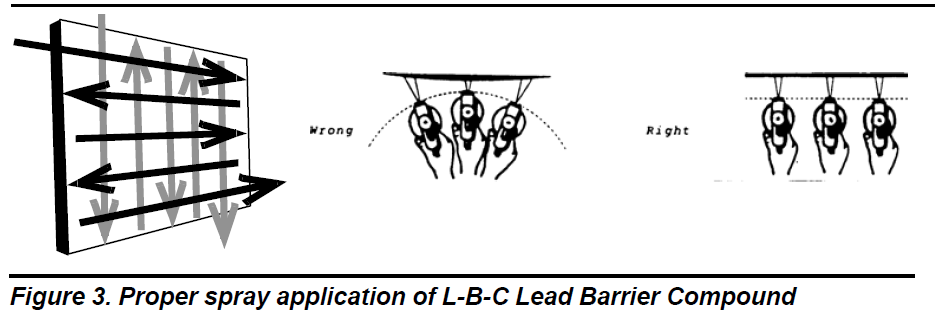 The speed at which the product is applied depends on the system used. Normally a slow to moderate sweeping stroke of first horizontal followed by vertical passes will afford the desired results. If necessary, an angular mist coat may be applied to even out irregularities.  SPECIAL NOTE FOR SPRAY APPLICATION OF ENCAPSULANTS CONTAINING ANTI-INGESTANTS (DOES NOT PERTAIN TO BRUSH OR ROLLER APPLICATION) Per this specification, the Architect/Engineer require that the encapsulant contain a non-toxic, bitter tasting anti-ingestion agent.When sprayed, anti-ingestion agents have a strong bitter taste even in low concentrations.  There is no health hazard even if the temporarily airborne particulate is ingested or inhaled.  It may cause slight irritation to the nose, mouth and/or throat and therefore as a result, will leave a bitter taste in the mouth.  To avoid this discomfort, it is recommended that exposure to the airborne mist be avoided.  When areas to be sprayed abut inhabited spaces, rooms or offices should be closed off.  The following procedures can be implemented to assure ventilation in the area to be sprayed and yet prevent airflow containing bitter-tasting mists from affecting adjoining rooms.  Place an 18-24" fan (air flow pointed outward) turned on “high” in an open window of the room to be sprayed.  Open a door to an adjoining area by no less than 2 inches.  This will allow adequate air flow away from inhabited areas and yet allow persons to walk back and forth from the application area to the adjoining rooms.Roller:	For best results apply with a 3/8" - 1/2" nap roller (manufacturer recommendations may vary).Brush:	Apply liberally and uniformly with a polyester or nylon brush. 3.04	CLEANINGRemove debris promptly from work area and dispose of properly.Remove spilled, splashed, or splattered coating materials from all surfacesDo not mar surface finish of items being cleanedRemove masking, draping, and other protection from adjacent surfacesAs a work area is completed, Installer shall conduct a final wipe down/wash with manufacturer approved lead-specific surface cleaner.  [See page 16 WET CLEANING – FINAL WASH, Section 3.01, e, D “Final Wet Cleaning”.  	 3.05	FINISH SCHEDULE/PROTECTIONA.	Apply encapsulant and encapsulant/epoxy systems to all areas shown on the drawings or specified in the Room Finish Schedule.WARRANTYInstaller shall provide Owner, through Architect/Engineer, with an acceptable form of warranty against defects in workmanship for a period of one (1) year from date of substantial completion.Issuance of manufacturer warranty shall be a condition precedent to receipt by Fiberlock Area Manager of completed and signed warranty documentation.  Extent of ENCAPSULANT warranty shall be limited to the repair or replacement of defective surfaces at no additional cost of materials to the Owner during the warranty period of 20 years.  Manufacturer may choose instead of replacing product to reimburse for current product value for quantity necessary to effect repairs.  The warranty shall not include any remedy for defects caused by abuse, improper maintenance or operation, or by normal wear, tear and usage.END OF SECTIONEND NOTES (INCLUDES SUPPLEMENTARY SYSTEM PRODUCTS)This section is provided as an aid to the specifier or project designer/manager.This section may be included or excluded in the project specific specification at their discretion.   